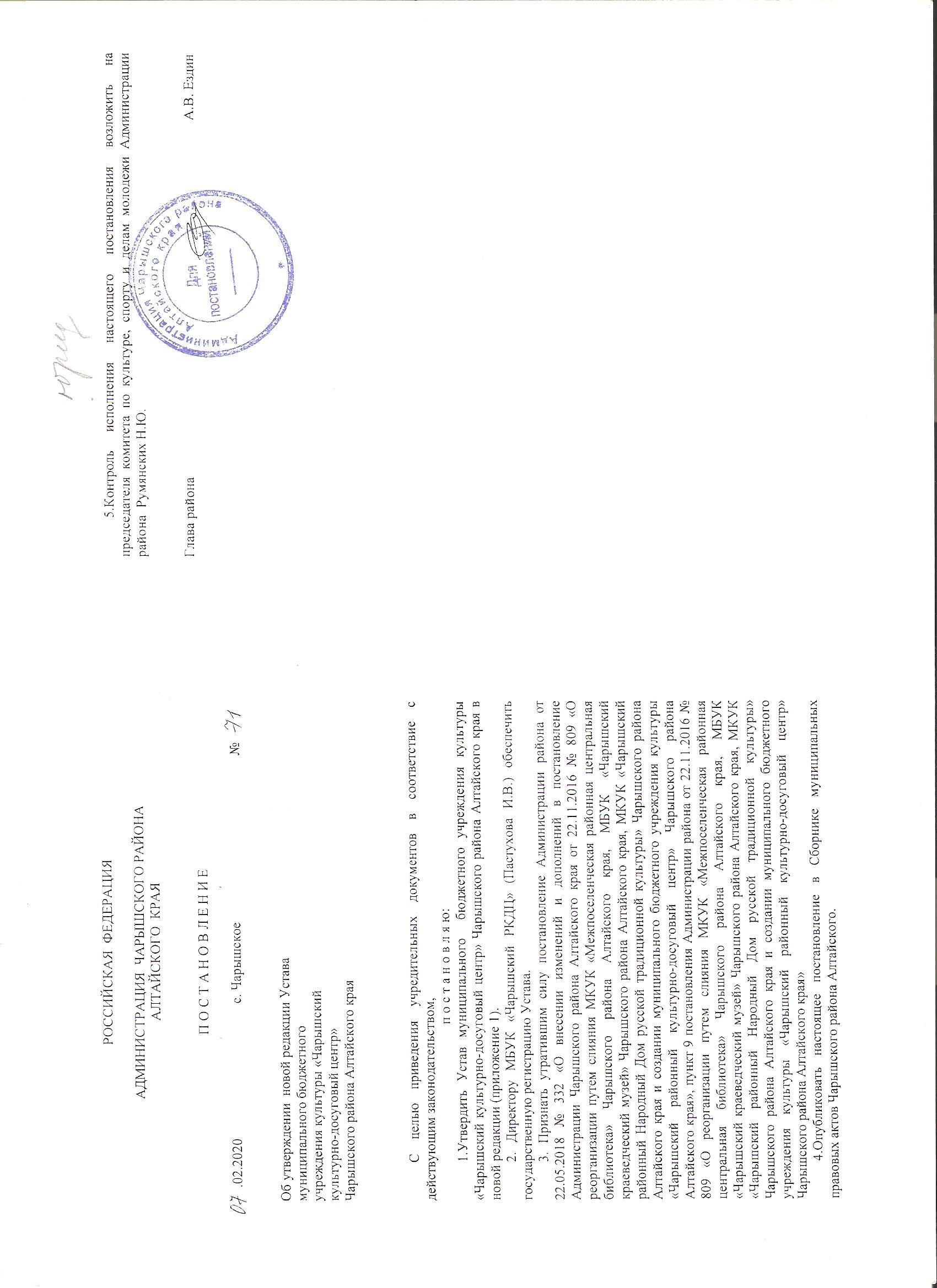 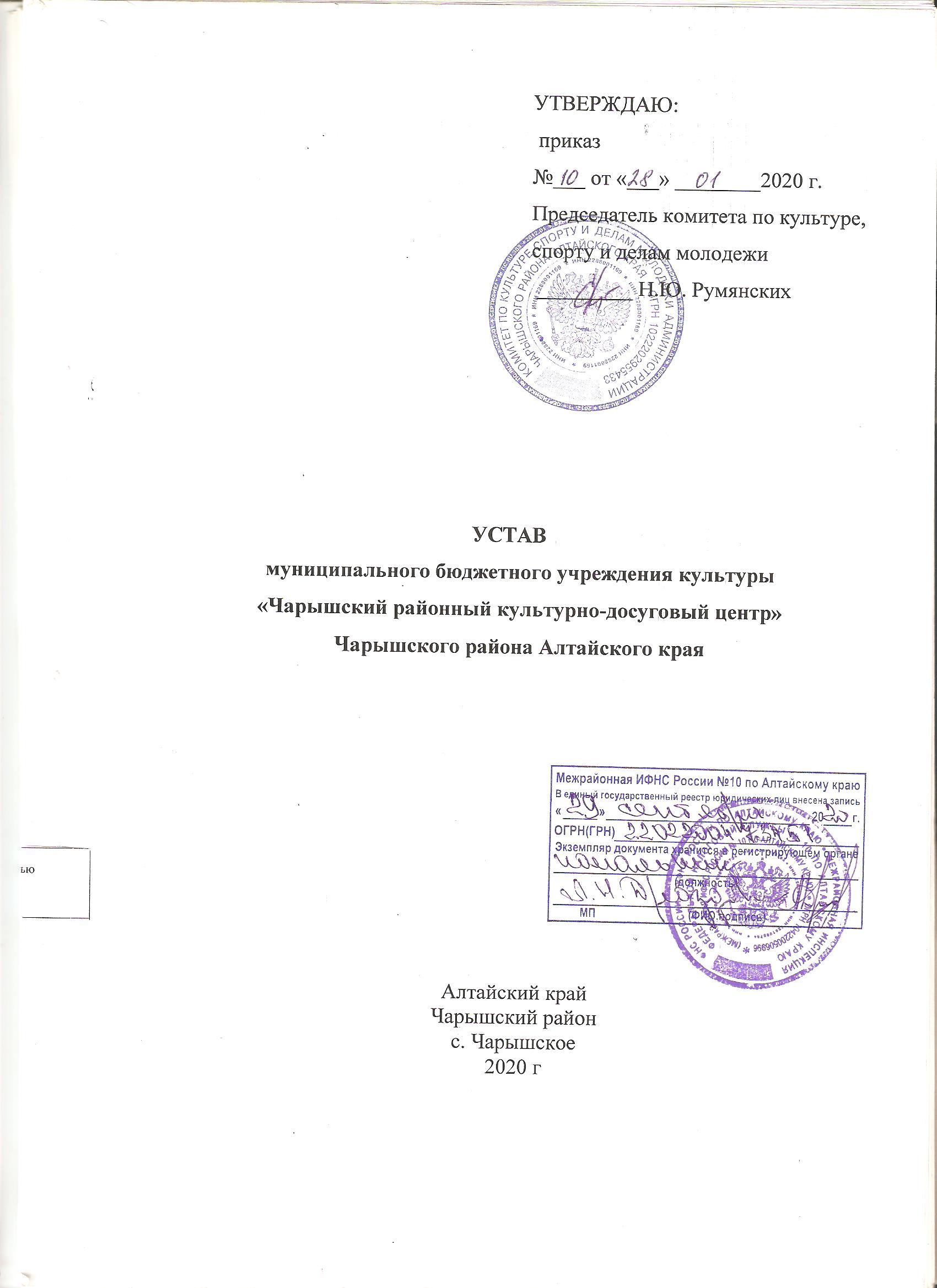 ОБЩИЕ ПОЛОЖЕНИЯ1.1. Муниципальное бюджетное учреждение культуры «Чарышский районный культурно-досуговый центр» Чарышского района Алтайского края (в дальнейшем именуемое – Учреждение) создано в соответствии  с Гражданским кодексом Российской Федерации, Федеральными законами от 06.10.2003 № 131-ФЗ «Об общих принципах организации местного самоуправления в Российской Федерации», Федеральным законом от 12.01.1996 г. N 7-ФЗ «О некоммерческих организациях», Федеральным законом от 08.05.2010 N 83-ФЗ «О внесении изменений в отдельные законодательные акты Российской Федерации в связи с совершенствованием правового положения государственных (муниципальных) учреждений», Законом Российской Федерации от 09.10.1992.№ 3612-1 «Основы законодательства Российской Федерации о культуре», Уставом Чарышского района, на основании постановления Администрации Чарышского района Алтайского края от 22.11.2016 №809 «О реорганизации путем слияния МКУК «Межпоселенческая центральная районная библиотека» Чарышского района Алтайского края, МБУК «Чарышский краеведческий музей» Чарышского района Алтайского края, МКУК «Чарышский районный Народный Дом русской традиционной культуры» Чарышского района Алтайского края и создании муниципального бюджетного учреждения культуры «Чарышский районный культурно-досуговый центр» Чарышского района Алтайского края».1.2. Учреждение является некоммерческой организацией, созданной для выполнения работ, оказания услуг, в целях обеспечения реализации предусмотренных законодательством Российской Федерации полномочий органа местного самоуправления  в сфере культуры.Организационно – правовая форма: муниципальное учреждениеТип: бюджетное учреждение.1.3. Полное наименование Учреждения:муниципальное бюджетное учреждение  культуры «Чарышский районный культурно-досуговый центр» Чарышского района Алтайского края;сокращенное наименование Учреждения: МБУК «Чарышский РКДЦ»;1.4. Место нахождения постоянно действующего исполнительного органа Учреждения (юридический и почтовый адрес): 658170, Алтайский край, Чарышский район, с. Чарышское, ул. Центральная, 20.1.5. Учредителем Учреждения является - муниципальное образование Чарышский район Алтайского края в лице администрации Чарышского района Алтайского края. Функции и полномочия учредителя исполняет комитет по культуре, спорту и делам молодежи Администрации Чарышского района Алтайского края (в дальнейшем - Учредитель).1.6. Учреждение является юридическим лицом с момента государственной регистрации, имеет самостоятельный баланс, лицевые счета, печать,  угловой штамп, бланки со своим наименованием и другими реквизитами.1.7. Учреждение действует на основании Гражданского кодекса Российской Федерации, законодательства Российской Федерации, законодательства Алтайского края и нормативных правовых актов органов местного самоуправления муниципального района, а также настоящего Устава.1.8. Учреждение от своего имени приобретает и осуществляет имущественные и личные неимущественные права, исполняет обязанности, выступает истцом и ответчиком в суде в соответствии с законодательством Российской Федерации.1.9. Учреждение отвечает по своим обязательствам всем находящимся у него на праве оперативного управления имуществом, как закрепленным за учреждением, так и приобретенным за счет доходов, полученных от приносящей доход деятельности, за исключением особо ценного движимого имущества, закрепленного за учреждением, или приобретенного учреждением за счет средств, выделенных ему собственником, а также недвижимого имущества. Учредитель не несет ответственности по обязательствам Учреждения, Учреждение не отвечает по обязательствам Учредителя.1.10. Учреждение без согласия Учредителя не вправе распоряжаться особо ценным движимым имуществом, закрепленным за ним или приобретенным учреждением за счет средств, выделенных ему собственником на приобретение такого имущества, а также недвижимым имуществом. Остальным имуществом, находящимся у него на праве оперативного управления, Учреждение вправе распоряжаться самостоятельно, если иное не установлено законодательством Российской Федерации.1.11. Учреждение вправе иметь структурные подразделения, филиалы. Структурные подразделения, филиалы не являются юридическими лицами, они наделяются имуществом, создавшим их Учреждением, и действуют на основании утвержденных им положений. Структурные подразделения, филиалы осуществляют деятельность от имени Учреждения и несут полную материальную ответственность перед ним. Руководители структурных подразделений, филиалов назначаются руководителем Учреждения. 1.12. Положение о структурных подразделениях, филиалах утверждаются руководителем Учреждения.1.13. Учреждение имеет следующие структурные подразделения (отделы) и филиалы: 1.14. В Учреждении могут создаваться профсоюзные и другие общественные организации в соответствии с законодательством Российской Федерации.2. Принципы, ЦЕЛИ,  ЗАДАЧИ,  И ВИДЫ ДЕЯТЕЛЬНОСТИ УЧРЕЖДЕНИЯ2.1. Основными принципами деятельности Учреждения являются:2.1.1. обеспечение конституционного права граждан РФ на свободу творчества, равный доступ к участию в культурной жизни и пользованию услугами, предоставляемыми Учреждением;2.1.2.  гуманистический характер деятельности Учреждения, приоритет общечеловеческих ценностей жизни и здоровья человека, свободного развития личности;2.1.3.  содействие в сохранении единства культурного пространства страны, в поддержке и развитии самобытных национальных культур, региональных и местных культурных традиций и особенностей в условиях многонационального государства.2.2. Основными целями деятельности Учреждения являются:2.2.1. организация досуга и приобщение жителей муниципального образования Чарышского  района к творчеству, культурному развитию и самообразованию, любительскому искусству и ремеслам,;2.2.2. содействие реализации конституционных прав граждан на свободное творчество и участие в культурной жизни района, доступа к использованию культурных ценностей, сохранение самобытности национальных культур;2.2.3. создание условий для предоставления услуг  населению культурно - досугового и информационно-просветительного характера;2.2.4.  выполнение работ, оказание услуг, предусмотренных законодательством Российской Федерации и Алтайского края, полномочиями управления Алтайского края по культуре и архивному делу; 2.2.5. обеспечение библиотечного обслуживания населения с учетом потребностей и интересов различных социально-возрастных групп;2.2.6. физическая сохранность и безопасность музейных предметов и музейных коллекций, осуществление просветительской и образовательной деятельности; 2.3. Для выполнения уставных целей Учреждения решает следующие задачи:2.3.1. удовлетворение потребностей населения в сохранении и развитии традиционного художественного народного творчества, любительского искусства, другой самодеятельной творческой инициативы и социально-культурной активности населения; 2.3.2.  создание благоприятных условий для организации культурного досуга и отдыха жителей муниципального образования;2.3.3. предоставление услуг социально-культурного, просветительского, оздоровительного и развлекательного характера, доступных для широких слоев населения;2.3.4. поддержка и развитие самобытных национальных культур, народных промыслов и ремесел;2.3.5.  развитие современных форм организации культурного досуга с учетом потребностей различных социально-возрастных групп населения;2.3.6.  хранение музейных предметов и музейных коллекций;2.3.7.  выявление и собирание музейных предметов и музейных коллекций; 2.3.8.  изучение музейных предметов и музейных коллекций;2.3.9.  популяризация музейных предметов и музейных коллекций;2.3.10.осуществление просветительной и образовательной деятельности;2.3.11.обеспечение права населения на свободный доступ к информации и библиотечным ресурсам;2.3.12.  содействие в получении населением образования и самообразования;2.3.13. формирование гражданского самосознания, политической и экологической культуры; 2.3.14.   духовно – нравственное, эстетическое, патриотическое воспитание.2.3.15.   осуществление библиографической и культурно – досуговой  деятельности;2.3.16.   осуществление информационной деятельности;2.3.17. обеспечение учета, обработки, рациональной организации фондов и их раскрытия через  справочно- поисковый аппарат на различных носителях, а также сохранности фондов;2.3.18.  расширение комплекса библиотечных услуг, исходя из запросов и потребностей пользователей за счет внедрения современных технологий.      2.4. Для достижения поставленной цели Учреждение осуществляет следующие основные виды деятельности: 2.4.1. создание и организация работы любительских творческих коллективов, кружков, студий, любительских объединений, клубов по интересам различной направленности и других клубных формирований;2.4.2. проведение различных по форме и тематике культурно-массовых мероприятий, праздников, представлений, смотров, фестивалей, конкурсов, концертов, выставок, вечеров, спектаклей, игровых развлекательных программ и других форм показа результатов творческой деятельности клубных формирований;2.4.3. проведение спектаклей, концертов и других культурно-зрелищных и выставочных мероприятий, в том числе с участием профессиональных коллективов, исполнителей, авторов;2.4.4. организация работы лекториев, народных университетов, школ и курсов по различным отраслям знаний, других форм просветительской деятельности, в том числе и на абонементной основе;2.4.5.  оказание консультативной, методической и организационно-творческой помощи в подготовке и проведении культурно - досуговых мероприятий;2.4.6. изучение, обобщение и распространение опыта культурно-массовой, культурно-воспитательной, культурно-зрелищной работы;2.4.7. повышение квалификации творческих и административно-хозяйственных работников;  2.4.8. осуществление справочной, информационной и рекламно-маркетинговой деятельности;2.4.9.     организация кино  и видео обслуживания населения;2.4.10. предоставление гражданам дополнительных досуговых и сервисных услуг;2.4.11 услуга по осуществлению библиотечного, библиографического и информационного обслуживания пользователей;2.4.12. комплектование библиотечного фонда на различных видах носителей с учетом социально-экономического профиля сельского поселения и информационных запросов и потребностей населения;2.4.13. формирование библиотечно-информационного фонда документов сельского поселения и фонда краеведческих изданий на различных видах носителей; учет, обеспечение их безопасности и постоянного хранения;2.4.14.    осуществление учета библиотечного фонда;2.4.15. обеспечение безопасности, сохранности и использования библиотечного фонда;2.4.16. создание и поддержание в актуализированном состоянии каталогов, картотек, формирование баз данных (библиографических, полнотекстовых), организация доступа к ним;2.4.17. предоставление пользователям информации о составе библиотечных фондов через систему каталогов и другие формы библиотечного информирования;2.4.18.  создание библиографической продукции;2.4.19.  выдача во временное пользование документа из библиотечного фонда, в том числе с организацией внутрисистемного книгообмена, использованием межбиблиотечного абонемента; 2.4.20. организация доступа к электронной (цифровой) библиотеке, другим отечественным (в том числе ресурсам Национальной электронной библиотеки) и зарубежным ресурсам;2.4.21.  обслуживание пользователей в режиме удаленного доступа через сеть Интернет, по межбиблиотечному абонементу, посредством организации нестационарного обслуживания;2.4.22. проведение изучения информационных запросов и потребностей пользователей;2.4.23. предоставление гражданам дополнительных библиотечных и сервисных услуг;2.4.24. формирование, комплектование, пополнение фонда музейными предметами и музейными коллекциями, предметами архивного и библиотечного фонда путем закупок, обмена, в том числе путем приобретения в установленном порядке, получения добровольных вкладов и пожертвований от юридических и физических лиц, организации экспедиций, проведения научных командировок по комплектованию, а также в порядке наследования, научно-поисковая деятельность по музейному профилю;2.4.25. учет музейного, архивного и библиотечного  фонда, ведение и сохранность учетной документации, связанной с музейными предметами и музейными коллекциями; 2.4.26.  хранение и обеспечение сохранности предметов музейного, архивного и библиотечного  фонда и музейных коллекций, в том числе исторического оружия и музейных предметов, содержащих драгоценные металлы и драгоценные камни, консервация и реставрация музейных предметов, находящихся в фондах; 2.4.27.  изучение, систематизация и научное описание музейных предметов и музейных коллекций,  формирование электронной базы данных, содержащей  сведения о музейных предметах и музейных коллекциях, внедрение компьютеризации и интернет - технологий в организацию музейного дела;2.4.28.  осуществление исследований в области исторического знания самостоятельно и совместно с научными организациями, ведущими фундаментальные и прикладные исторические исследования, организация и  участие в проведении научных конференций и семинаров;2.4.29.  разработка концепций и программы комплексного развития и основных направлений музейной деятельности, тематико-экспозиционные планы постоянных экспозиций и временных выставок;2.4.30. экспозиционно-выставочная деятельность, публикация музейных предметов, музейных коллекций путем публичного показа (выставки, экспозиции), воспроизведения в печатных изданиях, на электронных и других видах носителей;           2.4.31.  экскурсионная деятельность, культурно-просветительская и музейно-педагогическая деятельность, проведение фестивалей, конкурсов, конференций, экскурсий, лекций и иных программных мероприятий, развитие инфраструктуры для туристическо - экскурсионной деятельности;2.4.32.  осуществление в установленном порядке издательской и рекламно-информационной деятельности, подготовка научных работ, каталогов, проспектов, монографий к публикации, публикация открыток, фотографий, репродукций, популяризирующих музейные предметы и музейные коллекции;2.4.33.  организация  археологических, этнографических и других научных экспедиций;2.4.34.  проведение изучения информационных запросов и потребностей пользователей МБУК «Чарышский РКДЦ»;2.4.35.  организация и проведение культурно-просветительских (культурно-массовых) мероприятий различных форм, организация читательских любительских клубов и объединений по интересам;2.4.36. оказание дополнительных (платных) информационных услуг в соответствии с Прейскурантом.2.4.37.   осуществление выставочной деятельности;2.4.38.   внедрение информационно-коммуникационных технологий;2.4.39. проведение мониторинга уровня удовлетворенности жителей Чарышского района качеством предоставления муниципальных услуг МБУК «Чарышский РКДЦ»;2.4.40.    осуществление статистического учета, отчетности;2.4.41. организация системы повышения квалификации работников МБУК «Чарышский РКДЦ»;2.4.42.   обеспечение мер охранной и противопожарной безопасности;2.4.43. составление договоров с юридическими и физическими лицами в соответствии с законодательством Российской Федерации;2.5. Учреждение вправе осуществлять иную приносящую доходы деятельность лишь постольку, поскольку это служит достижению целей, ради которых оно создано, и соответствующую этим целям, при условии, что такая деятельность указана в настоящем Уставе. Учреждение вправе осуществлять следующие виды иной  приносящей доход деятельности:2.5.1. организация и проведение: вечеров отдыха, танцевальных и других вечеров, праздников, встреч, гражданских и семейных обрядов, литературно-музыкальных гостиных, балов, дискотек, концертов, спектаклей и других культурно - досуговых мероприятий, в том числе по заявкам организаций, предприятий и отдельных граждан;2.5.2. предоставление оркестров, ансамблей, художественных самодеятельных коллективов и отдельных исполнителей для семейных и гражданских праздников и торжеств;2.5.3. обучение в платных кружках, студиях, на курсах;2.5.4. оказание консультативной, методической и организационно-творческой помощи в подготовке и проведении культурно - досуговых мероприятий;2.5.5. предоставление услуг по прокату сценических костюмов, культурного и другого инвентаря, аудио- и видеокассет с записями отечественных и зарубежных музыкальных и художественных произведений, звуко-усилительной и осветительной аппаратуры и другого профильного оборудования, изготовление сценических костюмов, обуви, реквизита;2.5.6. организация в установленном порядке работы спортивно-оздоровительных клубов и секций, групп туризма и здоровья, компьютерных клубов, игровых и тренажерных залов и других подобных игровых и развлекательных досуговых объектов;2.5.7. организация и проведение ярмарок, лотерей, аукционов, выставок-продаж;2.5.8.  предоставление помещений в аренду в случаях, когда передача в аренду необходима для реализации деятельности Учреждения;2.5.9.  предоставление услуг по организации питания и отдыха посетителей;2.5.10. информирование пользователей о поступлении в единый библиотечный фонд  документов, осуществление услуг по бронированию и доставке документов пользователям на дом, по месту работы;2.5.11. предоставление справочной, библиографической информации и других информационных услуг по запросам пользователей (в случае их отказа от самостоятельной работы с каталогами, базами данных, электронной (цифровой) библиотекой, единым библиотечным фондом), удаленным пользователям; 2.5.12. комплексное справочно-библиографическое и информационное обслуживание по запросу индивидуальных и коллективных пользователей;2.5.13 создание библиографического описания, редактирование, индексирование, аннотирование, реферирование документов по запросам пользователей;2.5.14  коллективное информирование в форме библиографических списков, дней специалиста, дней информации, выставок-просмотров;2.5.15.  редактирование библиографических списков к научным, курсовым и дипломным и другим работам;2.5.16. проведение занятий по основам библиотечного ориентирования и основам информационной грамотности;2.5.17. реализация списанных из единого библиотечного фонда документов в установленном порядке;2.5.18. сдача на возмездной основе специализированным организациям вторичного сырья (макулатуры и др. отходов);2.5.19.  работа по библиографической обработке документов и организации каталогов;2.5.20. работа по проведению фестивалей, выставок, смотров, конкурсов, конференций и иных программных мероприятий силами Учреждения;2.5.21. работа по созданию спектаклей, концертов и концертных программ, иных зрелищных программ;2.5.22. услуга по показу спектаклей, концертов и концертных программ, иных зрелищных программ;2.5.23. услуга по публикации музейных предметов, музейных коллекций путем публичного показа, воспроизведения в печатных изданиях, на электронных и других видах носителей, в том числе в виртуальном режиме;2.5.24.  работа по хранению, изучению и обеспечению сохранности предметов Музейного фонда Российской Федерации;2.5.25.  работа по формированию и учету Музейного фонда Российской Федерации;2.5.26.  услуга по копированию документов, распечатка материалов;2.5.27.  работа по набору и редактированию текста на компьютере;2.5.28.  услуга по организации и проведению различных культурно - досуговых и информационно-просветительских мероприятий по заявкам организаций, предприятий и отдельных граждан;2.5.29.  услуга по предоставлению в пользование банков данных, фонотек, видеотек, фотоматериалов и других материалов;2.5.30.  индивидуальное, экскурсионное обслуживание посетителей (в т.ч. льготное обслуживание, организация и проведение внеплановых гостевых выставок,  экскурсионное обслуживание по заявкам организаций и граждан, лекционное обслуживание по заявкам организаций и граждан);2.5.31.  организация выставок и экспозиций  по заявкам организаций; 2.5.32. организация и проведение массовых культурно-просветительных мероприятий по заявкам организаций и граждан (викторины, конкурсы, праздники, игры, презентации, театрализованные представления, тематические киносеансы, встречи по интересам); 2.5.33. информационное и консультационное обслуживание по заявкам организаций и граждан; 2.5.34. подбор и предоставление музейных предметов во временное пользование за пределы музея юридическим и физическим лицам;2.5.35. ксерокопирование и сканирование документов и фотографий из музейного фонда, запись музейных материалов на CD;2.5.36.    просмотр фильмов на электронных и других видах носителей; 2.5.37.  любительская фото и видеосъемка  музейных  экспозиций; рисование с натуры музейного предмета;2.5.38.   реализация  музейной печатной продукции; 2.5.39.   сдача в аренду помещений;2.5.40. работа по организации деятельности клубных формирований;  2.5.41. электронная доставка документов;2.5.42. предварительный заказ документов;2.5.43. поиск информации в сети Интернет, в локальных и сетевых базах данных специалистами;2.5.44. копирование  материалов;2.5.46. тиражирование материалов;2.5.47. перенесение аудио, фото, видеоматериалов на электронный носитель; 2.5.48. набор и редактирование текста на компьютере;2.5.49. распечатка на принтере;2.5.50. копирование информации на электронный носитель;2.5.51. перенос информации из электронной базы на бумажный носитель;2.5.52. проверка электронного носителя на наличие вредоносных программ и вирусов;2.5.53. переплет документов;2.5.54. организация и проведение культурно-просветительских мероприятий;2.5.55. подготовка и изготовление электронных продуктов по запросам пользователей;2.5.56. создание презентаций, аудио - и видеоматериалов по культурно-просветительским, историко-краеведческим темам и направлениям;2.5.57. методическая работа в установленных сферах деятельности;   2.5.58. предоставление услуг по копированию документов в соответствии с законодательством Российской Федерации.2.6. Платные услуги не могут быть оказаны взамен и в рамках основной деятельности, финансируемой Учредителем. Платные формы культурной деятельности Учреждения не рассматриваются как предпринимательские, если доход от них полностью идет на развитие и совершенствование Учреждения.Учреждение может осуществлять предпринимательскую деятельность лишь постольку, поскольку это служит достижению целей, ради которых оно создано.2.7.. Учреждение вправе вести следующие виды предпринимательской деятельности: осуществлять торговую деятельность по реализации покупных товаров, оборудования в случае получения разрешения на данный вид деятельности в установленном порядке;2.7.1.  оказывать посреднические услуги;2.7.2. сдавать в аренду помещения, временно свободных от основной деятельности, основных фондов и имущества, по осуществлению приносящих доход и не предусмотренных Уставом операций, работ, услуг.2.7.3.  Доходы, полученные от такой деятельности, и приобретенное за счет этих доходов имущество поступают в самостоятельное распоряжение Учреждения.2.8.  Учреждение вправе сверх установленного муниципального задания, а также в случаях, определенных федеральными законами, в пределах установленного муниципального задания оказывать услуги, относящиеся к его основным видам деятельности, предусмотренным настоящим Уставом, в сфере культуры, для граждан, юридических лиц за плату и на одинаковых при оказании одних и тех же услуг условиях.2.9.  Цены на оказываемые услуги (тарифы) и продукцию, включая цены на билеты, устанавливаются Учреждением самостоятельно в порядке, установленном действующим законодательством Российской Федерации, Алтайского края, муниципального района и утверждаются Учредителем. При организации платных мероприятий Учреждение может установить льготы для детей дошкольного возраста, учащихся инвалидов, детей многодетных семей и работников культуры.2.10. Плата за оказание Учреждением сверх установленного муниципального задания, а также в случаях, определенных действующим  законодательством, в пределах установленного муниципального задания услуг, относящихся к  его основным видам деятельности, предусмотренным настоящим Уставом, в сфере культуры, для граждан и юридических лиц, оказываемых за плату и на одинаковых, при оказании одних и тех же услуг, условиях определяется в порядке, установленном Учредителем, если иное не предусмотрено действующим законодательством. 2.11.  Учредитель формирует и утверждает муниципальные задания для Учреждения в соответствии с основными видами деятельности Учреждения.2.12. Учреждение не вправе отказаться от выполнения муниципального задания.                               3. МУЗЕЙНЫЕ ФОНДЫ ХРАНЕНИЯ        3.1. Музейные фонды  являются фондами особого режима хранения. Музейные предметы и музейные коллекции подлежат отнесению к особо ценному движимому имуществу МБУК «Чарышский РКДЦ», но не входят в состав имущества, отражаемого на балансе МБУК «Чарышский РКДЦ». Положение об особо ценном имуществе закреплено в статье 26 Федерального закона «Основы Законодательства Российской Федерации о культуре» (ред. 08.05.2010 г. № 83-ФЗ.).        3.2. Музейные предметы и музейные коллекции, находящиеся в федеральной собственности (собственности бывшего СССР и РСФСР) до принятия Федерального закона от 26.05.1996 №54-ФЗ «О музейном фонде Российской Федерации и музеях в Российской Федерации» независимо от источников поступления, а также приобретенные за счет средств федерального бюджета (бюджетов бывшего СССР и РСФСР) и закрепленные в оперативном управлении или переданные в пользование музеям и другим организациям независимо от формы собственности и ведомственной принадлежности являются федеральной собственностью.        3.3. В соответствии с  Федеральным законом  от 26.05.1996 №54-ФЗ  «О музейном фонде Российской Федерации и музеях в Российской Федерации», музейные предметы и музейные коллекции являются собственностью муниципального образования Чарышский район и закреплены за отделом по музейной деятельности «Чарышский районный краеведческий музей» на праве оперативного управления МБУК «Чарышский РКДЦ».       3.4.Управление музейными фондами, находящимися в оперативном управлении МБУК «Чарышский РКДЦ», осуществляется в порядке, предусмотренном федеральным законодательством.4. ОРГАНИЗАЦИЯ ДЕЯТЕЛЬНОСТИ УЧРЕЖДЕНИЯ4.1. К компетенции Учредителя в области управления Учреждением относится:4.1.1. утверждение Устава Учреждения, внесение в него изменений  и дополнений в установленном порядке;4.1.2.   рассмотрение и одобрение предложений руководителя Учреждения о создании и ликвидации филиалов Учреждения;4.1.3  формирование и утверждение муниципального задания для Учреждения в соответствии с предусмотренной его Уставом основной деятельностью и финансовое обеспечение выполнения этого задания;4.1.4.   согласование структуры и штатного расписания Учреждения;4.1.5. назначение руководителя Учреждения и прекращение его полномочий, а также заключение и прекращение трудового договора с ним;4.1.6 оценка показателей эффективности и результативности деятельности Учреждения;4.1.7. назначение ликвидационной комиссии и утверждение промежуточного и окончательного ликвидационных балансов;4.1.8.  утверждение передаточного акта или разделительного баланса;4.1.9.  установление порядка определения платы за оказание Учреждением за плату услуг в сфере культуры для граждан  и организаций.4.1.10.  осуществление контроля над деятельностью Учреждения, сбор и обобщение отчетности по формам государственного статистического наблюдения, утвержденным законодательством Российской Федерации, а также формам отчетности, утвержденным Учредителем;4.1.11. принятие решения об отнесении имущества к категории особо ценного движимого имущества;4.1.12. утверждение перечня особо ценного движимого имущества, подлежащего закреплению за Учреждением или приобретенного Учреждением за счет средств, выделенных ему собственником на приобретение такого имущества;4.1.12.  согласование Учреждению предложений по распоряжению недвижимым имуществом, закрепленным за ним или приобретенным за счет средств, выделенных собственником на приобретение этого имущества;4.1.13.  предварительное согласование совершения Учреждением крупных сделок, соответствующих критериям, установленным в пункте 13 статьи 9.2 Федерального закона «О некоммерческих организациях», в том числе сделок с участием Учреждения, в совершении которых имеется заинтересованность, определяемая в соответствии с критериями, установленными статьей 27 Федерального закона «О некоммерческих организациях»;4.1.14. определение порядка составления и утверждения плана финансово-хозяйственной деятельности Учреждения в соответствии с требованиями, установленными Министерством финансов Российской Федерации;4.1.15.  определение порядка составления и утверждения отчета о результатах деятельности Учреждения и об использовании закрепленного за ним муниципального имущества в соответствии с общими требованиями, установленными Министерством финансов Российской Федерации;4.1.16.  осуществление иных функций и полномочий, установленных законодательством Российской Федерации, законодательством Алтайского края, нормативно-правовыми актами органов местного самоуправления Чарышского района;4.1.17. закрепление за Учреждением на праве оперативного управления муниципального имущества Чарышского района Алтайского края;4.1.18. изъятие излишнего, неиспользуемого или используемого не по назначению имущества, закрепленного приобретенного Учреждением за счет средств, выделенных ему собственником на приобретение этого имущества.4.2. Непосредственное управление деятельностью Учреждения осуществляет руководитель Учреждения – директор, назначаемый на эту должность и освобождаемый от нее Учредителем.4.3. К компетенции руководителя Учреждения относятся вопросы осуществления текущего руководства деятельностью Учреждения, за исключением вопросов, отнесенных федеральными законами, нормативно-правовыми актами Алтайского края, органов местного самоуправления Чарышского  района  или настоящим Уставом к компетенции Учредителя.4.4. Руководитель Учреждения осуществляет свою деятельность на основании заключенного с Учредителем трудового договора.4.5. Руководитель в силу своей компетенции:4.5.1.  осуществляет оперативное руководство деятельностью Учреждения;4.5.2.  без доверенности действует от имени Учреждения, представляет его во всех учреждениях, предприятиях и организациях, в судах, как на территории России, так и за ее пределами;4.5.3.  в пределах, установленных трудовым договором и настоящим Уставом Учреждения, заключает сделки, договоры (контракты), соответствующие целям деятельности Учреждения, выдает доверенности, открывает лицевые  и расчетные счета в порядке, предусмотренном законодательством;4.5.4. по согласованию с Учредителем утверждает в пределах своих полномочий штатное расписание и структуру Учреждения;4.5.5.  самостоятельно формирует кадровый состав Учреждения, принимает,  увольняет работников Учреждения в соответствии с нормами трудового законодательства российской Федерации, утверждает их должностные обязанности и разрабатывает положения о структурных подразделениях Учреждения;4.5.6. в пределах фонда оплаты труда   разрабатывает положение об оплате труда работников Учреждения;4.5.7. устанавливает объем работ, нормы труда, нормы выработки работников на каждом рабочем месте, если они не установлены федеральными законами, иными нормативными правовыми актами Российской Федерации, содержащими нормы трудового права;4.5.8. устанавливает нормированные задания работникам с повременной оплатой труда и оплату труда за фактически выполненный объем работ.4.5.9. руководитель использует экономию фонда оплаты труда при проведении мероприятий  по оптимизации штатной численности работников на увеличение заработной платы работникам.4.5.10.  издает приказы, распоряжения и дает указания, обязательные для всех работников Учреждения;4.5.11.  обеспечивает сохранность и эффективное использование имущества, закрепленного на праве оперативного управления;4.5.12.  предоставляет в установленные сроки все виды отчетности, предусмотренные органами статистики, финансовыми и налоговыми органами;4.5.13.  вправе сформировать совещательные органы Учреждения, функции и состав которых определяются соответствующими положениями, утвержденными руководителем Учреждения;4.5.14. определять размер средств направляемых на оплату труда работников Учреждения, формы и системы оплаты труда, системы доплат и надбавок стимулирующего характера и системы премирования, иные условия оплаты труда работников Учреждения, устанавливать для работников Учреждения дополнительные отпуска, сокращенный рабочий день и иные социальные льготы согласно действующему законодательству Российской Федерации;4.5.15.  обязан соблюдать законодательство Российской Федерации, а также обеспечить его соблюдение при осуществлении Учреждением своей деятельности;4.5.16.  обязан организовать ведение военного учета работников Учреждения согласно действующему законодательству;4.5.17.  имеет права на гарантии и компенсации, предусмотренные законодательством Российской Федерации;4.5.18.  часть своих полномочий руководитель Учреждения может делегировать заведующим отделами. Заведующие отделами  осуществляют непосредственное руководство направлениями деятельности Учреждения и несут ответственность за вверенное им направление в соответствии с должностными инструкциями и приказами руководителя Учреждения;4.5.19.   выполняет иные функции, вытекающие из настоящего Устава.4.6. Руководитель Учреждения подотчетен в своей деятельности Учредителю.4.7. Руководителю  Учреждения совмещение его должности с другой оплачиваемой руководящей должностью (кроме научного и научно-методического руководства) внутри или вне  учреждения не разрешается. Руководитель  Учреждения не может исполнять свои обязанности по совместительству.4.8. Руководитель Учреждения несет перед Учреждением ответственность в размере убытков, причиненных Учреждению в результате совершения крупных сделок, в том числе сделок с заинтересованностью без предварительного согласия Учредителя, независимо от того, были ли эти сделки признаны недействительными.4.9. Отношения работников и Учреждения, возникшие на основе трудового договора, регулируются Трудовым кодексом Российской Федерации и иными нормативными правовыми актами Российской Федерации, Алтайского края,  органов местного самоуправления Чарышского района.4.10. Оплата труда работников Учреждения устанавливается руководителем Учреждения на основании и в соответствии с законодательством Российской Федерации, законодательством Алтайского края, нормативно-правовыми актами органов местного самоуправления Чарышского района.         4.11 Оплата труда руководителя устанавливается при заключении трудового договора с комитетом по культуре, спорту и делам молодежи Чарышского района Алтайского края  в соответствии с установленными требованиями квалификации, исходя из утвержденных показателей деятельности.                            4.12. Оплата труда руководителя состоит из должностного оклада (ставки), повышающих коэффициентов к должностному окладу, выплат компенсационного и стимулирующего характера.4.13. Предельный уровень соотношения заработной платы руководителя Учреждения, формируется за счет всех источников финансового обеспечения.4.14.  Должностной оклад руководителя Учреждения, определяемый трудовым договором, устанавливается путем умножения минимального размера должностного оклада руководителя в соответствии с группой по оплате труда на повышающий коэффициент от 1 до 3.4.15. Заработная плата руководителя не должна превышать пятикратный размер начисленной средней заработной платы работников. При расчете средней заработной платы руководителя учитываются должностные оклады и выплаты стимулирующего характера работников за календарный год, предшествующий году установления должностного оклада руководителю.       4.16. Размер оклада, компенсационные и стимулирующие выплаты руководителю указываются в трудовом договоре.4.17. Руководителю устанавливаются выплаты компенсационного и стимулирующего характера, предусмотренные Положением об оплате труда.4.18. Руководителю может выплачиваться премия.4.19. Премирование устанавливается руководителю с учетом результатов   деятельности  учреждения  (в соответствии с критериями оценки и целевыми показателями эффективности работы учреждения). Согласно положения о платных услугах. 4.20. Учреждение осуществляет определенную настоящим Уставом деятельность, не имеющую своей основной целью извлечение прибыли в пределах, определяемых законодательством Российской Федерации, законодательством Алтайского края, нормативно-правовыми актами местного самоуправления Чарышского района и настоящим Уставом, на основании муниципального задания, определенного Учредителем, и плана финансово – хозяйственной деятельности.4.21. Учреждение строит свои отношения с другими организациями и гражданами во всех сферах деятельности на основе договоров. В своей деятельности Учреждение исходит из интересов потребителей, их требований и обеспечивает качество продукции, работ или услуг.4.22. Учреждение имеет право в установленном порядке:4.22.1. заключать договоры с юридическими и физическими лицами на предоставление работ и услуг в соответствии с видами деятельности Учреждения, указанными в пунктах 2.3 и 2.4 настоящего Устава;4.22.2. привлекать для осуществления своей деятельности на экономически выгодных договорных основах юридических и физических лиц;4.22.3. приобретать при осуществлении хозяйственной деятельности материальные ценности за счет имеющихся у него финансовых ресурсов самостоятельно, а в случае, если приобретение оборотных средств является крупной сделкой - по согласованию с Учредителем;4.22.4. осуществлять иную деятельность в порядке, предусмотренном законодательством Российской Федерации;4.22.5. планировать свою деятельность и определять перспективы развития по согласованию с Учредителем, а также исходя из спроса потребителей на продукцию, работы, услуги и заключенных договоров;4.22.6. в установленном порядке определять размер средств, направляемых на оплату труда работников Учреждения и их поощрение, производственное и социальное развитие;4.23. Учреждение обязано:4.23.1. представлять Учредителю необходимую документацию о финансово-хозяйственной деятельности Учреждения  в полном объеме, в соответствии с  утвержденными формами и по всем видам деятельности;4.23.2. обеспечивать передачу на государственное хранение документов, имеющих научно-историческое значение, в архивные фонды в соответствии с согласованным перечнем документов; 4.23.3. осуществлять оперативный и бухгалтерский учет хозяйственной и иной деятельности, вести статистическую и бухгалтерскую отчетность, отчитываться о финансово-хозяйственной деятельности в порядке и в сроки, установленные законодательством Российской Федерации.4.24. За искажение государственной отчетности, нарушение финансово-хозяйственной деятельности, учета и использования муниципального имущества Чарышского района,  руководитель и иные должностные лица учреждения несут ответственность в соответствии с законодательством Российской Федерации.4.25. Контроль и ревизию деятельности Учреждения осуществляет Учредитель, а также налоговые  и другие органы в пределах их компетенции и в порядке, установленном законодательством Российской Федерации.5. ИМУЩЕСТВО И ФИНАНСОВОЕ ОБЕСПЕЧЕНИЕ  УЧРЕЖДЕНИЯ         5.1. Имущество Учреждения закрепляется за ним на праве оперативного управления в соответствии с законодательством Российской Федерации. Собственником имущества Учреждения является муниципальное образование Чарышский район Алтайского края.5.2. Земельные участки, необходимые для выполнения учреждением своих уставных задач, предоставляется ему на праве постоянного (бессрочного) пользования.5.3. Учреждение в отношении закрепленного за ним имущества осуществляет права пользования и распоряжения им в пределах, установленных законодательством Российской Федерации, законодательством Алтайского края, нормативными правовыми актами органов местного самоуправления Чарышского района Алтайского края.5.4. Учреждение в отношении имущества, находящегося у него на праве оперативного управления, обеспечивает его бухгалтерский учет, инвентаризацию, сохранность, несет бремя расходов на его содержание.5.5. Источниками формирования имущества и финансовых ресурсов Учреждения являются:5.5.1. имущество, закрепленное за ним на праве оперативного управления;5.5.2. бюджетные ассигнования;5.5.3. средства от приносящей доход деятельности;5.5.4.безвозмездные или благотворительные взносы, добровольные пожертвования юридических и физических лиц;5.5.5.иные источники в соответствии с законодательством Российской Федерации и законодательством Алтайского края, нормативно-правовыми актами Чарышского района Алтайского края.5.6. Имущество и средства Учреждения отражаются на его балансе, а также на забалансовом счете, и используются для достижения целей, определенных его Уставом.  Недвижимое имущество, закрепленное за Учреждением или приобретенное за счет средств, выделенных ему собственником на приобретение этого имущества, а также находящееся у Учреждения особо ценное движимое имущество,  подлежит обособленному учету в установленном порядке.5.7. Учреждение без согласия собственника не вправе распоряжаться особо ценным движимым имуществом, закрепленным за ним собственником или приобретенным Учреждением за счет средств, выделенных ему собственником на приобретение такого имущества, а также недвижимым имуществом.5.8. Учреждение вправе осуществлять приносящую доходы деятельность лишь постольку, поскольку это служит достижению целей, ради которых оно создано, и соответствующую этим целям, при условии, что такая деятельность указана в его учредительных документах. Доходы, полученные от такой деятельности, и приобретенное за счет доходов имущество поступают в самостоятельное распоряжение Учреждения. 5.9. Собственник имущества Учреждения не имеет права на получение доходов от осуществления Учреждением деятельности и использования закрепленного за Учреждением имущества.5.10. Учреждение использует закрепленное за ним имущество и имущество, приобретенное на средства, выделенные ему собственником, исключительно для целей и видов деятельности, закрепленных в настоящем Уставе.5.11. Учреждение ведет бухгалтерский учет и статистическую отчетность о результатах хозяйственной и иной деятельности в порядке, установленном законодательством Российской Федерации.5.12. Учреждение ежегодно, в соответствии с порядком определения норматива затрат на оказание муниципальных услуг муниципальными учреждениями Чарышского района Алтайского края, утвержденным Учредителем, представляет:5.12.1. расчет расходов на содержание недвижимого имущества и особо ценного движимого имущества, закрепленных за Учреждением или приобретенных за счет выделенных ему собственником средств на приобретение такого имущества, расходов на уплату налогов, в качестве объекта налогообложения по которым признается соответствующее имущество, в том числе земельные участки;5.12.2. обоснование финансового обеспечения развития Учреждения в рамках программ, утвержденных в установленном порядке.5.13. Финансовое обеспечение деятельности Учреждения осуществляется в соответствии с муниципальным заданием Учредителя.  Учреждение не вправе отказаться от выполнения муниципального задания.          5.14. Финансовое обеспечение выполнения муниципального задания Учреждением осуществляется в виде субсидий из бюджета Чарышского района и иных не запрещенных федеральными законами источников.5.15.  Финансовое обеспечение выполнения муниципального задания осуществляется с учетом расходов на содержание недвижимого имущества и особо ценного движимого имущества, закрепленных за Учреждением или приобретенных Учреждением за счет средств, выделенных ему собственником на приобретение такого имущества, расходов на уплату налогов, в качестве объекта налогообложения по которым признается соответствующее имущество, в том числе земельные участки, с учетом мероприятий, направленных на развитие Учреждения, перечень которых определяется Учредителем.5.16. Сведения об имуществе, приобретенном Бюджетным учреждением, должны предоставляться Учредителю для внесения в реестр имущества.5.17. Бюджетное учреждение обязано:5.17.1.  эффективно использовать учитываемое на балансе имущество;5.17.2. обеспечивать сохранность и использование указанного имущества строго по целевому назначению;5.17.3. своевременно осуществлять капитальный и текущий ремонт имущества;5.17.4. не допускать ухудшения состояния имущества, за исключением ухудшений, связанных с износом этого имущества в процессе эксплуатации. 5.18. Доходы Учреждения, полученные от основных видов деятельности, после уплаты налогов и сборов, предусмотренных законодательством о налогах и сборах, в полном объеме учитываются в смете доходов и расходов Учреждения, отражаются в доходах бюджета муниципального образования, как доходы от использования имущества, находящегося в муниципальной собственности, либо как доходы от оказания платных услуг. 5.19. Учреждение не имеет права получать кредиты от кредитных организаций, иных физических и юридических лиц, за исключениями, установленными законодательством Российской Федерации. 5.20. Доходы, фактически полученные Учреждением от основных видов деятельности при  исполнении бюджета сверх утвержденных законом (решением) о бюджете и сверх сметы доходов и расходов, направляются на финансирование расходов МБУК «Чарышский РКДЦ».5.21. В случае сдачи в аренду с согласия Учредителя  недвижимого имущества, особо ценного движимого имущества, закрепленных за Учреждением или приобретенных Учреждением за счет средств, выделенных ему собственником на приобретение такого имущества, финансовое обеспечение содержания такого имущества Учредителем не осуществляется. 5.22. Учреждение осуществляет операции с поступающими ему в соответствии с законодательством Российской Федерации, законодательством Алтайского края  и правовыми актами органов местного самоуправления  средствами  районного бюджета  через лицевые счета, открываемые в Отделении по Чарышскому району Управления Федерального казначейства по Алтайскому краю.5.23. Финансовое обеспечение осуществления Учреждением полномочий органа исполнительной власти Муниципального района по исполнению публичных обязательств осуществляется в порядке, установленном постановлением Администрации Чарышского района.     6. ИНФОРМАЦИЯ О ДЕЯТЕЛЬНОСТИ УЧРЕЖДЕНИЯ6.1. Ежегодно Учреждение обязано опубликовывать отчеты о своей деятельности и об использовании закрепленного за ним имущества в порядке, установленном Правительством Российской Федерации, в средствах массовой информации.6.2. Учреждение обязано вести бухгалтерский учет, представлять бухгалтерскую отчетность и статистическую отчетность в порядке, установленном законодательством Российской Федерации.6.3. Учреждение предоставляет информацию о своей деятельности в орган исполнительной власти Алтайского края в сфере культуры, органы государственной статистики, налоговые органы, краевые методические центры, иные органы и лицам в соответствии с законодательством Российской Федерации и Уставом.6.4. Учреждение обеспечивает открытость и доступность в соответствии с законодательством Российской Федерации и законодательством Алтайского края следующих документов:6.4.1. учредительные документы, в том числе внесенные в них изменения;6.4.2. свидетельство о государственной регистрации Учреждения;6.4.3. решение Учредителя о создании Учреждения;6.4.4. решение Учредителя о назначении руководителя Учреждения;6.4.5.     положения о структурных подразделениях Учреждения;6.4.6. план финансово-хозяйственной деятельности Учреждения, составляемый и утверждаемый в порядке, определенном Учредителем, и в соответствии с требованиями, установленными Министерством финансов Российской Федерации;6.4.7.   годовая бухгалтерская отчетность Учреждения;6.4.8. сведения о проведенных в отношении Учреждения контрольных мероприятиях и их результатах;6.4.9.   муниципальное задание на оказание услуг (выполнение работ);6.4.10. отчет о результатах своей деятельности и об использовании закрепленного собственником за Учреждением муниципального имущества.7. РЕОРГАНИЗАЦИЯ, ИЗМЕНЕНИЕ ТИПА, ЛИКВИДАЦИЯ  УЧРЕЖДЕНИЯ7.1. Учреждение может быть реорганизовано в случаях и в порядке, предусмотренных законодательством Российской Федерации, законодательством Алтайского края и нормативными правовыми актами органов местного самоуправления Чарышского района Алтайского края.Реорганизация Учреждения может быть осуществлена в форме его слияния, присоединения, разделения или выделения.7.2. Принятие решения о реорганизации и проведение реорганизации Учреждения, осуществляются в порядке, установленном Учредителем.7.3. При реорганизации Учреждения все документы (управленческие, финансово – хозяйственные, по личному составу и др.) передаются в соответствии с установленными правилами юридическому лицу – правопреемнику.7.4. При реорганизации Учреждения кредитор не вправе требовать досрочного исполнения соответствующего обязательства, а также прекращения обязательства и возмещения, связанных с этим убытков.7.5. Изменение типа Учреждения не является его реорганизацией. При изменении типа Учреждения в его учредительные документы вносятся соответствующие изменения. Изменение типа Учреждения осуществляется в установленном порядке по решению Учредителя.7.8. Учреждение может быть ликвидировано по основаниям и в порядке, предусмотренном законодательством Российской Федерации, законодательством Алтайского края и нормативными правовыми актами органов местного самоуправления Чарышского района Алтайского края.7.9. При реорганизации или ликвидации Учреждения увольняемым работникам гарантируется соблюдение их прав в соответствии с законодательством Российской Федерации.7.10. С момента назначения ликвидационной комиссии к ней переходят полномочия по управлению делами Учреждения.7.11. Требования кредиторов ликвидируемого  Учреждения удовлетворяются за счет имущества, на которое в соответствии с законодательством Российской Федерации, Алтайского края, нормативно-правовыми актами органов местного самоуправления Чарышского  района Алтайского края  может быть обращено взыскание.7.12. Недвижимое имущество Учреждения, оставшееся после удовлетворения требований кредиторов, а также недвижимое имущество, на которое в соответствии с законодательством Российской Федерации не может быть обращено взыскание по обязательствам ликвидируемого Учреждения, передается ликвидационной комиссией Учредителю.Движимое имущество Учреждения, оставшееся после удовлетворения требований кредиторов, а также движимое имущество, на которое в соответствии с законодательством Российской Федерации не может быть обращено взыскание по обязательствам ликвидируемого учреждения, передаются ликвидационной комиссией Учредителю.7.13. При ликвидации Учреждения документы постоянного хранения, имеющие научно-историческое значение, документы по личному составу, передаются на государственное хранение в архивные фонды. Передача и упорядочение документов осуществляется силами и за счет средств Учреждения в соответствии с требованиями архивных органов.7.14. Ликвидация Учреждения считается завершенной, а Учреждение  прекратившим свое существование с момента внесения соответствующей записи в Единый государственный реестр юридических лиц.7.15. Все изменения в настоящий Устав утверждаются Учредителем и регистрируются в порядке, установленном законодательством Российской Федерации.  8. ЗАКЛЮЧИТЕЛЬНЫЕ ПОЛОЖЕНИЯ8.1.  Вступление настоящего Устава в силу.Настоящий Устав, пройдя государственную регистрацию в органах юстиции, подлежит официальному обнародованию и вступает в силу и действует в соответствии с Федеральным законом от 6 октября 2003 года № 131-ФЗ.8.2. Признать утратившими силу со дня вступления в силу настоящего Устава:УСТАВ муниципального бюджетного учреждения культуры «Чарышский районный культурно-досуговый центр» Чарышского района Алтайского края, утвержденный постановлением Администрации Чарышского района Алтайского края от 22 ноября 2016 года № 809;Решение о внесении изменений и дополнений в Устав, принятое постановлением Администрации Чарышского района Алтайского края от 22 мая 2018 года № 332Директор МБУК «Чарышский РКДЦ»	И.В.Пастухова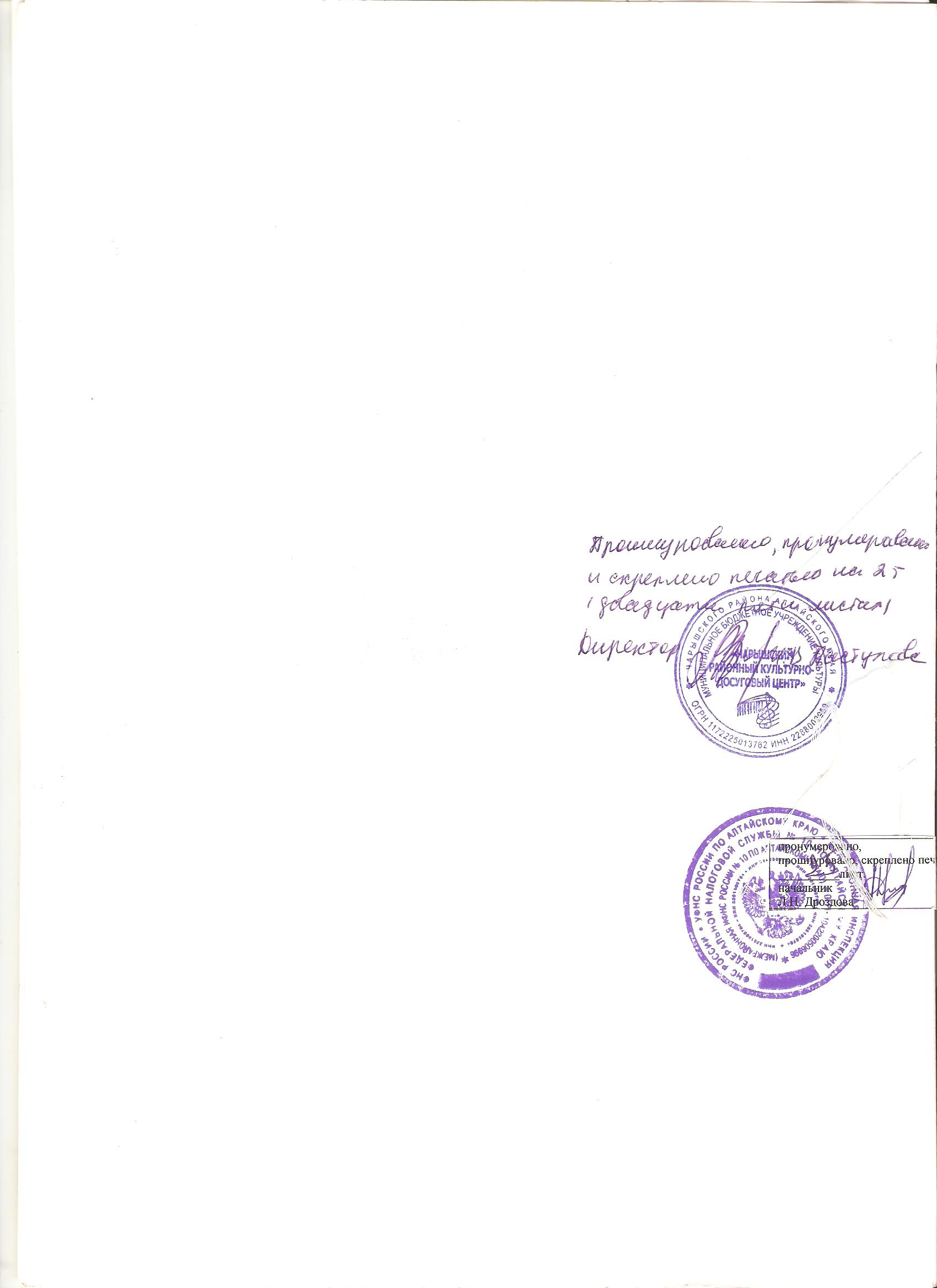 Наименование структурного подразделения (отделы)Наименование структурного подразделения (отделы)АдресОтдел по культурно – досуговой деятельности «Краснопартизанский СДК» Отдел по культурно – досуговой деятельности «Краснопартизанский СДК» 658183, Алтайский край, Чарышский район, с. Красный Патизан, ул. Центральная, 30Отдел по библиотечной деятельности «Чарышская центральная районная библиотека имени М. И. Залозных»Отдел по библиотечной деятельности «Чарышская центральная районная библиотека имени М. И. Залозных»658170, Алтайский край, Чарышский район, с. Чарышское, ул. Партизанская, 31Отдел по традиционной культуре «Чарышский районный Народный Дом русской традиционной культуры» Отдел по традиционной культуре «Чарышский районный Народный Дом русской традиционной культуры» 658183, Алтайский край, Чарышский район, с. Красный Партизан, ул. Партизанская, 12Отдел по музейной деятельности «Чарышский районный краеведческий музей» Отдел по музейной деятельности «Чарышский районный краеведческий музей» 658170, Алтайский край, Чарышский район, с. Чарышское, ул. Партизанская, 45Наименование и адрес филиалов муниципального бюджетного учреждения культуры «Чарышский районный культурно-досуговый центр» Чарышского района Алтайского краяНаименование и адрес филиалов муниципального бюджетного учреждения культуры «Чарышский районный культурно-досуговый центр» Чарышского района Алтайского краяНаименование и адрес филиалов муниципального бюджетного учреждения культуры «Чарышский районный культурно-досуговый центр» Чарышского района Алтайского краяЧарышская детская библиотека  658170,  Алтайский край, Чарышский район, с. Чарышское, ул. Партизанская, 47 658170,  Алтайский край, Чарышский район, с. Чарышское, ул. Партизанская, 47Озерская сельская библиотека658174,  Алтайский край, Чарышский район, с. Алексеевка, ул. Партизанская, 12658174,  Алтайский край, Чарышский район, с. Алексеевка, ул. Партизанская, 12Щебнюхинская сельская библиотека658175,  Алтайский край, Чарышский район, с. Щебнюха, ул. Нагорная, 3658175,  Алтайский край, Чарышский район, с. Щебнюха, ул. Нагорная, 3Березовская сельская библиотека658184,  Алтайский край, Чарышский район, с. Березовка, ул. Сосновская, 6658184,  Алтайский край, Чарышский район, с. Березовка, ул. Сосновская, 6Комендантская сельская библиотека658184,  Алтайский край, Чарышский район, с. Комендантка, ул. Центральная, 32658184,  Алтайский край, Чарышский район, с. Комендантка, ул. Центральная, 32Краснопартизанская сельская библиотека658183, Алтайский край, Чарышский рай-он, с. Красный Патизан, ул. Центральная, 30658183, Алтайский край, Чарышский рай-он, с. Красный Патизан, ул. Центральная, 30Малобащелакская сельская библиотека658187,  Алтайский край, Чарышский район, с. Малый Бащелак, ул. Центральная, 43658187,  Алтайский край, Чарышский район, с. Малый Бащелак, ул. Центральная, 43Большебащелакская сельская  библиотека658188,  Алтайский край, Чарышский район, с. Большой Бащелак, ул. Центральная, 12658188,  Алтайский край, Чарышский район, с. Большой Бащелак, ул. Центральная, 12Маралихинская сельская библиотека658171,  Алтайский край, Чарышский район, с. Маралиха, ул. Центральная, 59658171,  Алтайский край, Чарышский район, с. Маралиха, ул. Центральная, 59Усть -Пихтовская сельская библиотека658172,  Алтайский край, Чарышский район, с. Усть-Пихтовка, ул. Садовая, 14658172,  Алтайский край, Чарышский район, с. Усть-Пихтовка, ул. Садовая, 14Красномайская сельская библиотека658173,  Алтайский край, Чарышский район, с. Красный Май, ул. Совхозная, 11658173,  Алтайский край, Чарышский район, с. Красный Май, ул. Совхозная, 11Маякская  сельская библиотека658173,  Алтайский край, Чарышский район, с. Маяк, ул. Советская, 5658173,  Алтайский край, Чарышский район, с. Маяк, ул. Советская, 5Чайнинская сельская библиотека658173,  Алтайский край, Чарышский район, с. Чайное, ул. Сосновая, 31658173,  Алтайский край, Чарышский район, с. Чайное, ул. Сосновая, 31Красноорловская сельская библиотека658173,  Алтайский край, Чарышский район, с. Красные Орлы, пер. Полевой, 4658173,  Алтайский край, Чарышский район, с. Красные Орлы, пер. Полевой, 4Сентелекская сельская библиотека658185,  Алтайский край, Чарышский район, с. Сентелек, ул. Центральная, 48658185,  Алтайский край, Чарышский район, с. Сентелек, ул. Центральная, 48Абинская  сельская библиотека658185,  Алтайский край, Чарышский район, с. Аба, ул. Набережная, 5658185,  Алтайский край, Чарышский район, с. Аба, ул. Набережная, 5Тулатинская сельская библиотека  658180,  Алтайский край, Чарышский район, с. Тулата, ул. Центральная, 39658180,  Алтайский край, Чарышский район, с. Тулата, ул. Центральная, 39Усть-Тулатинская сельская библиотека658181,  Алтайский край, Чарышский район, с. Усть-Тулатинка, ул. Центральная, 31658181,  Алтайский край, Чарышский район, с. Усть-Тулатинка, ул. Центральная, 31Алексеевский сельский дом культуры  (Алексеевский СДК)  658174,  Алтайский край, Чарышский район, с. Алексеевка, ул. Центральная, 17 658174,  Алтайский край, Чарышский район, с. Алексеевка, ул. Центральная, 17Березовский сельский дом культуры (Березовский СДК)658184,  Алтайский край, Чарышский район, с. Березовка, ул. Центральная, 27658184,  Алтайский край, Чарышский район, с. Березовка, ул. Центральная, 27Малобащелакский сельский дом культуры  (Малобащелакский  СДК)658187,  Алтайский край, Чарышский район, с. Малый Бащелак, ул. Центральная, 43658187,  Алтайский край, Чарышский район, с. Малый Бащелак, ул. Центральная, 43Маралихинский сельский дом культуры  (Маралихинский  СДК)658171,  Алтайский край, Чарышский район, с. Маралиха, ул. Центральная, 59658171,  Алтайский край, Чарышский район, с. Маралиха, ул. Центральная, 59Маякский сельский дом культуры  (Маякский  СДК)658173,  Алтайский край, Чарышский район, с. Маяк, ул. Советская, 5658173,  Алтайский край, Чарышский район, с. Маяк, ул. Советская, 5Сентелекский сельский дом культуры  (Сентелекский  СДК)658185,  Алтайский край, Чарышский район, с. Сентелек, ул. Центральная, 48658185,  Алтайский край, Чарышский район, с. Сентелек, ул. Центральная, 48Тулатинский сельский дом культуры   (Тулатинский СДК)658180,  Алтайский край, Чарышский район, с. Тулата, ул. Центральная, 39658180,  Алтайский край, Чарышский район, с. Тулата, ул. Центральная, 39Чарышский сельский дом культуры   (Чарышский СДК)658170,  Алтайский край, Чарышский район, с. Чарышское, ул. Пер. Театральный, 3658170,  Алтайский край, Чарышский район, с. Чарышское, ул. Пер. Театральный, 3Большебащелакский сельский клуб  (Большебащелакский СК)658188,  Алтайский край, Чарышский район, с. Большой Бащелак, ул. Подгорная, 1658188,  Алтайский край, Чарышский район, с. Большой Бащелак, ул. Подгорная, 1Долинский сельский клуб (Долинский СК)658181,  Алтайский край, Чарышский район, с. Долинское, ул. Центральная, 26658181,  Алтайский край, Чарышский район, с. Долинское, ул. Центральная, 26Красноорловский сельский клуб  (Красноорловский СК)658173,  Алтайский край, Чарышский район, с. Красные Орлы, ул. Речная, 20658173,  Алтайский край, Чарышский район, с. Красные Орлы, ул. Речная, 20Маломаралихинский сельский клуб  (Маломаралихинский СК)658172,  Алтайский край, Чарышский район, с. Малая Маралиха, ул. Лесная, 11-2658172,  Алтайский край, Чарышский район, с. Малая Маралиха, ул. Лесная, 11-2Озерский сельская клуб  (Озерский СК) 658175,  Алтайский край, Чарышский район, с. Озерки, ул. Коммунистическая, 18 658175,  Алтайский край, Чарышский район, с. Озерки, ул. Коммунистическая, 18Покровский сельский клуб (Покровский СК)658185,  Алтайский край, Чарышский район, с. Покровка, ул. Рабочая, 2658185,  Алтайский край, Чарышский район, с. Покровка, ул. Рабочая, 2Сосновский сельский клуб  (Сосновский СК)658173,  Алтайский край, Чарышский район, с. Сосновка, ул. Лиственная, 12658173,  Алтайский край, Чарышский район, с. Сосновка, ул. Лиственная, 12Усть-Тулатинский сельский клуб ( Усть-Тулатинский СК)658181,  Алтайский край, Чарышский район, с. Усть-Тулатинка, ул. Центральная, 46658181,  Алтайский край, Чарышский район, с. Усть-Тулатинка, ул. Центральная, 46Чайнинский сельский клуб  (Чайнинский СК)658173,  Алтайский край, Чарышский район, с. Чайное, ул. Лиственная, 1658173,  Алтайский край, Чарышский район, с. Чайное, ул. Лиственная, 1